广东省教育资源公共服务平台用户管理操作指南（地市、县区管理员篇）目 录一、登录平台	1二、绑定手机和邮箱	1三、忘记密码	2四、进入资源平台用户管理应用	5五、修改机构密码、名称等基本信息	5六、新增机构成员	6七、批量导入机构成员	7八、批量重置密码	9九、批量删除用户	10十、批量导出用户	11十一、审核用户加入机构	12十二、查询用户账号	13十三、重置用户密码	14十四、锁定、解锁用户账号	15十五、注销、恢复用户账号	16十六、导出用户账号	17十七、修改用户信息	18十八、创建下属机构	20十九、下属机构用户的批量管理	22二十、机构管理员修改班级升级时间	23一、登录平台资源平台的后台管理应用已迁称至“粤教翔云管理平台”，各级管理员需要在“粤教翔云管理平台”的登录入口登录。第一步：输入网址：http://gl.gdedu.gov.cn/（推荐使用IE、谷歌浏览器）。第二步：在“账号登录”页面输入账号密码。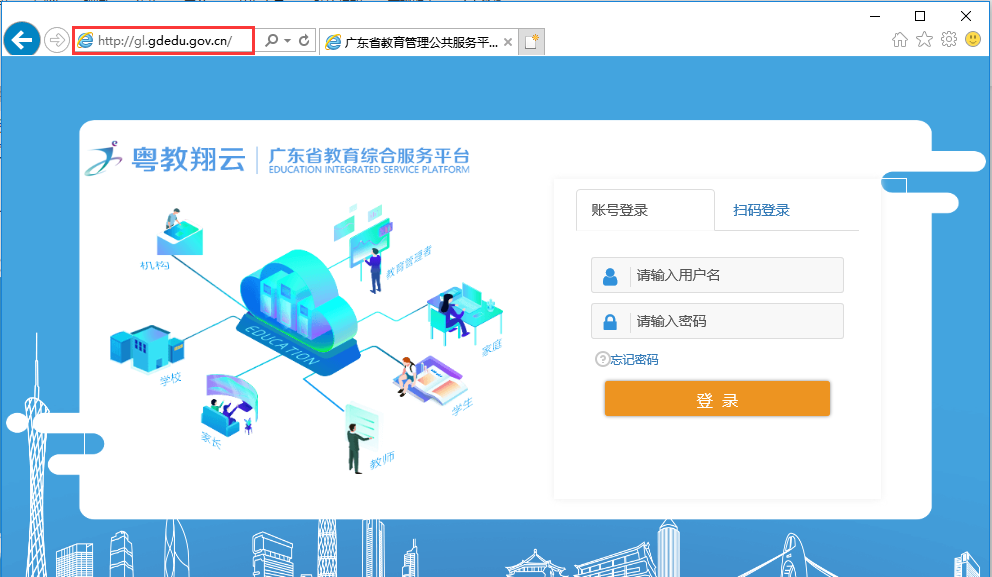 账号、密码：各级管理员可以用账号、手机号（如果绑定了手机）、邮箱（如果绑定了邮箱）登录。账号由“粤教翔云管理平台”创建，并统一分发给各地市资源平台管理员，各级管理员可以联系其上级管理员取得账号和密码。二、绑定手机和邮箱第一步：用户登录省管理平台后，点击右上角“设置”按钮，进入到账号基本信息设置页面。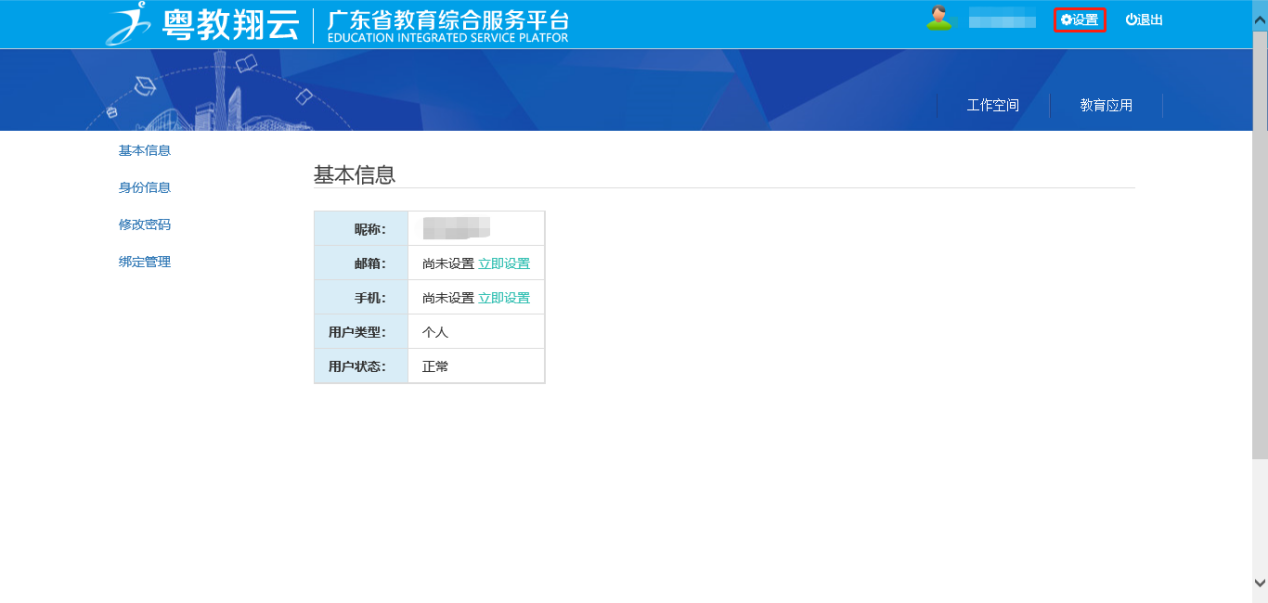 第二步：在基本信息设置页面里设置个人的电子邮箱和手机。☆提示：输入的电子邮箱和手机号码不能与其他用户的重复。“确认密码”中输入用户登录管理平台的密码。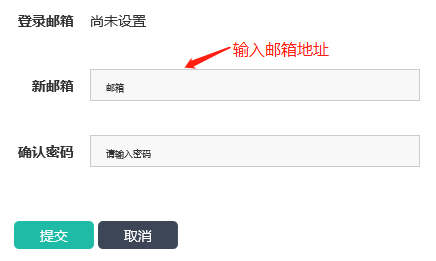 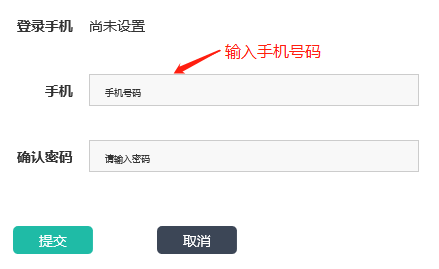 ☆提示：用户在设置个人的电子邮箱和手机后，可以使用电子邮箱或手机在登录页面进行登录操作，并且可以通过电子邮箱和手机短信在忘记密码时自主找回密码。三、忘记密码用户登录管理平台后，在账号基本信息设置页面中设置本人的电子邮箱和手机号码后，当忘记登录密码时，可以通过电子邮箱和手机号码重置登录密码。第一步：点击登录页面的“忘记密码”，进入找回密码页面。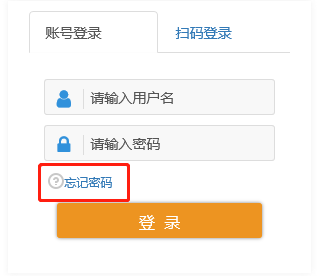 第二步：在找回密码页面中，用户可在“登录用户名”框中输入登录账号、电子邮件或者手机号码，在“输入验证码”框中输入4位随机验证码，提交验证用户身份信息。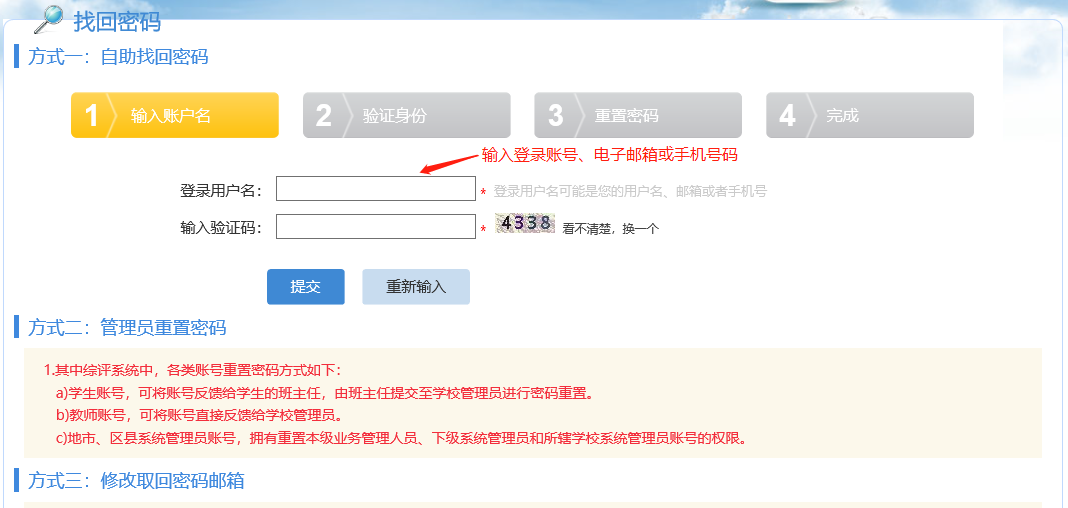 第三步：验证用户身份后，进入手机邮箱找回入口页面。如果用户没有设置手机号码，“手机找回”按钮下将显示“绑定手机后可用”；如果用户没有设置电子邮箱，“邮箱找回”按钮下将显示“绑定邮箱后可用”。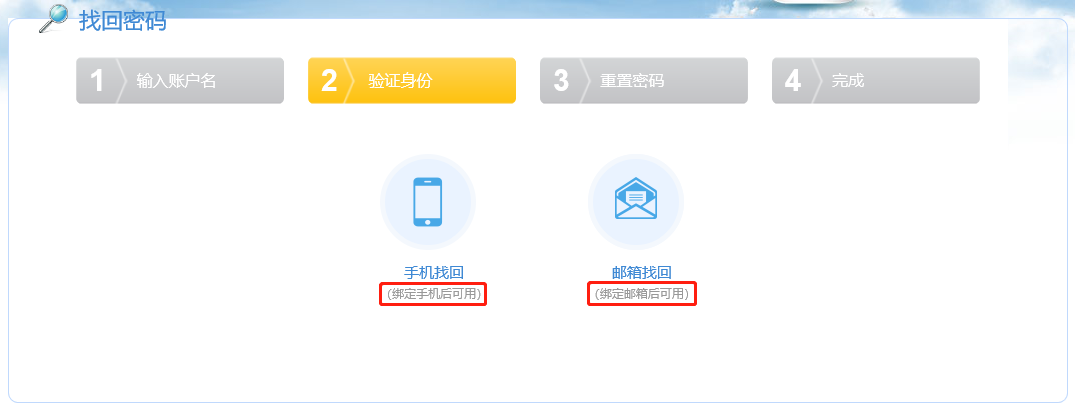 第四步：点击“手机找回”按钮，进入到验证手机号码页面。点击“免费获取短信验证码”按钮，用户的手机将收到6位验证码。在“短信验证码”框中输入手机收到的验证码。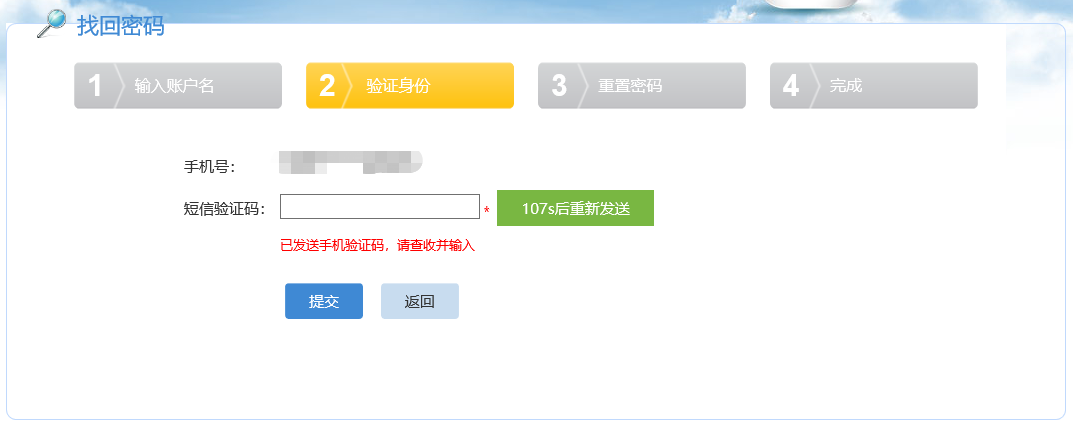 点击“邮箱找回”按钮，进入到验证电子邮箱页面。点击“免费获取邮箱验证码”按钮，用户的电子邮箱将收到6位验证码。在“动态验证码”框中输入电子邮箱中收到的验证码。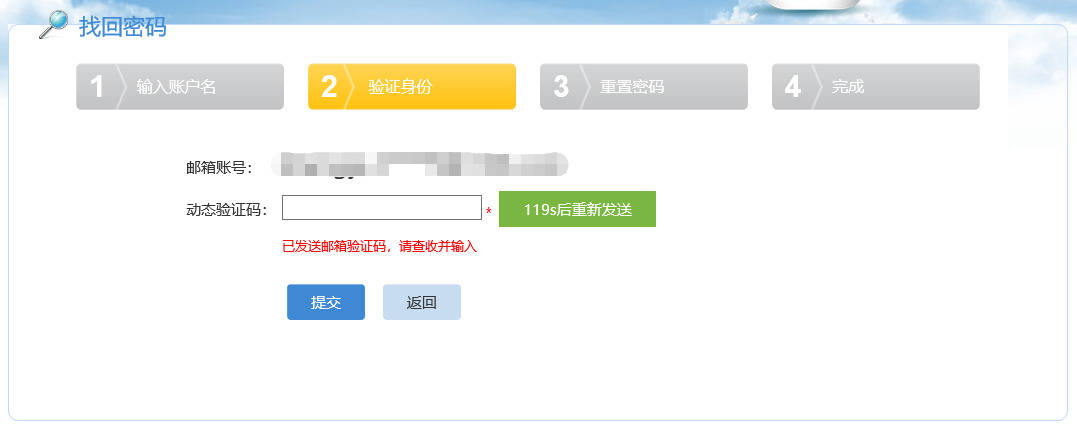 第五步：提交“短信验证码”或“邮箱动态验证码”验证之后，进入重置密码页面。用户输入新密码后提交。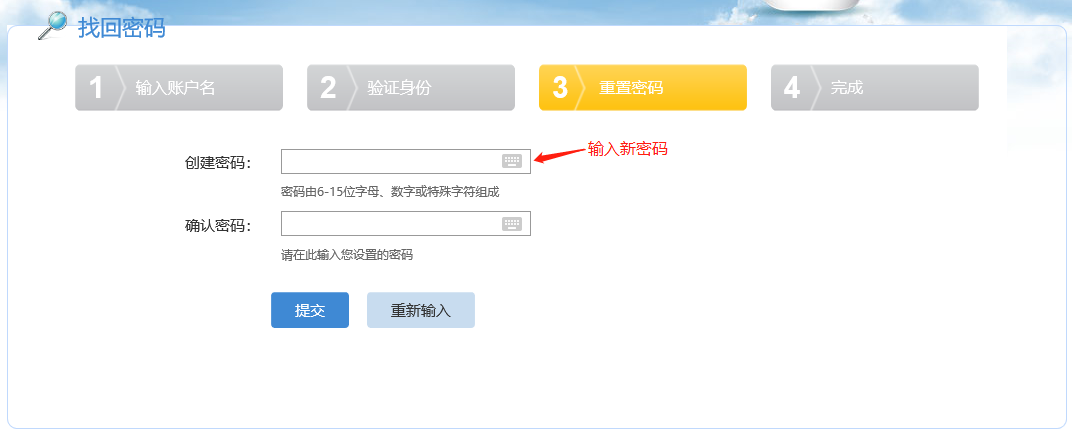 第六步：成功修改密码后，自动返回到登录页面，使用新密码登录。四、进入资源平台管理后台应用第一步：登录粤教翔云管理平台后，在点击“教育应用”。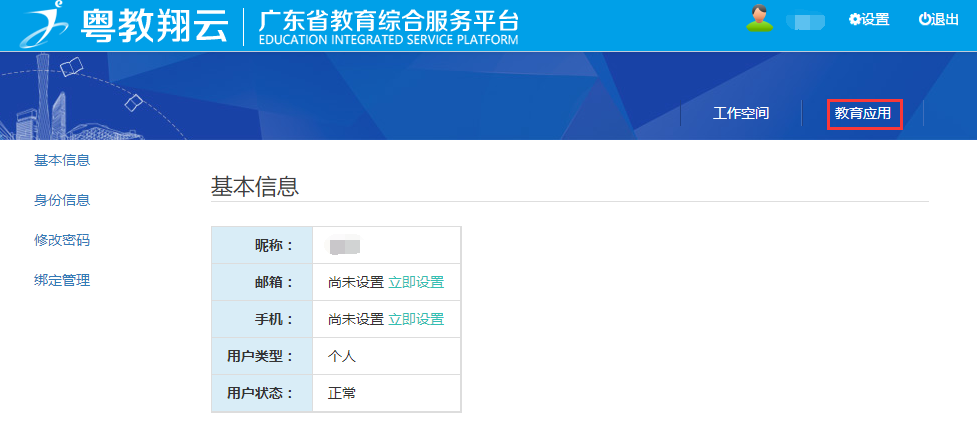 第二步：在“教育应用”页面，点击“广东省资源平台管理后台”应用。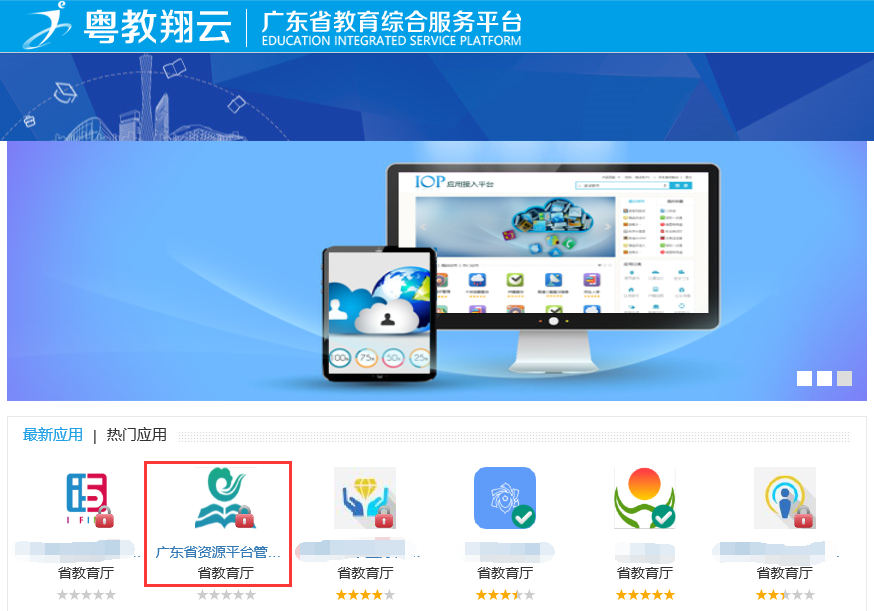 第三步：在“广东省资源平台管理后台”应用页面，点击“系统入口”，进入“广东省资源平台管理后台”。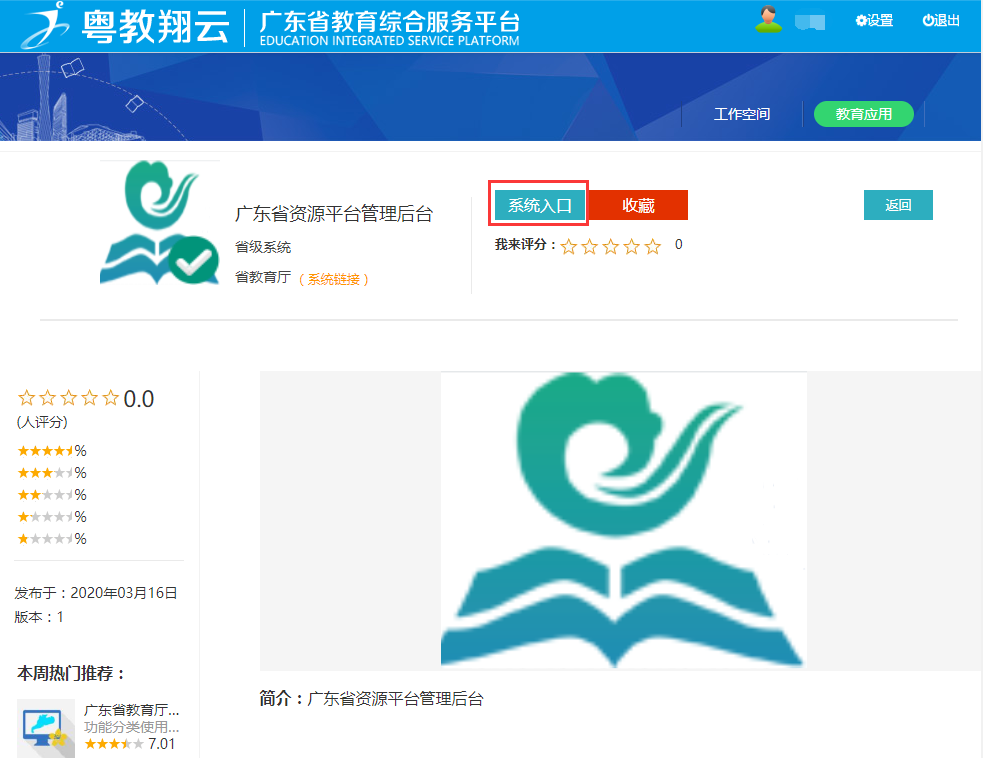 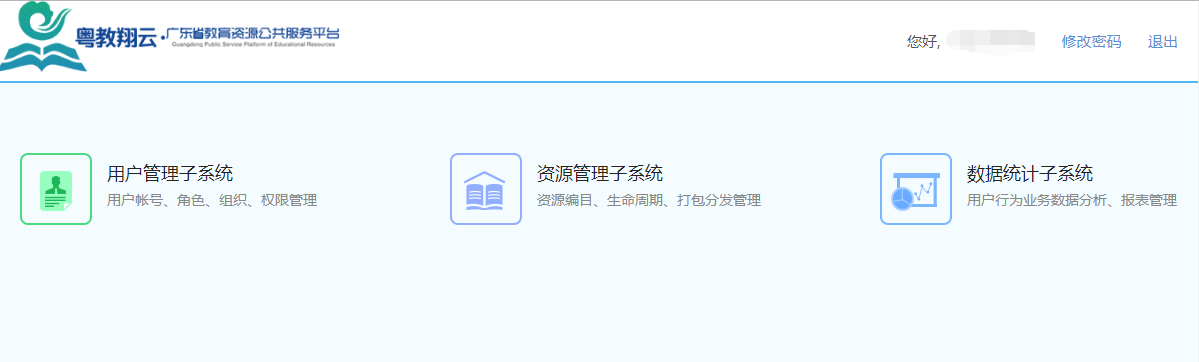 五、设置学校管理员手机（待补充）五、修改机构密码、名称等基本信息第一步：进入“资源平台管理后台”页面，点击“机构信息管理”。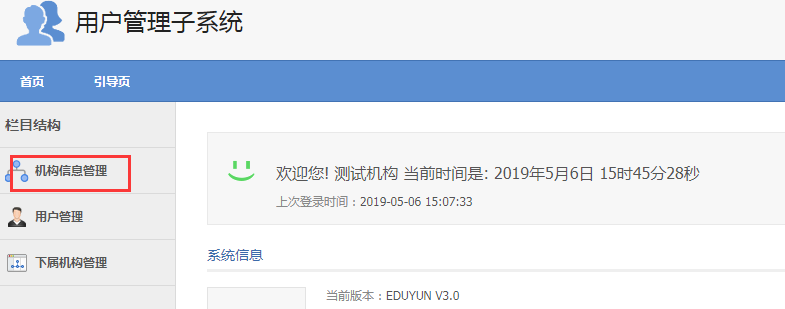 第二步：点击“机构基本信息”，在右侧页面中点击“编辑”按钮。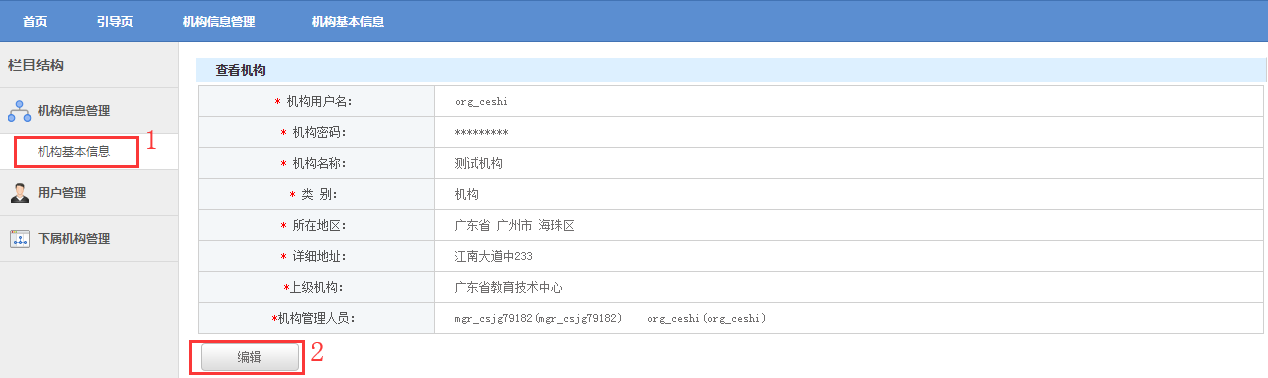 第三步：根据页面提示，录入相关修改信息，点击“确定”完成。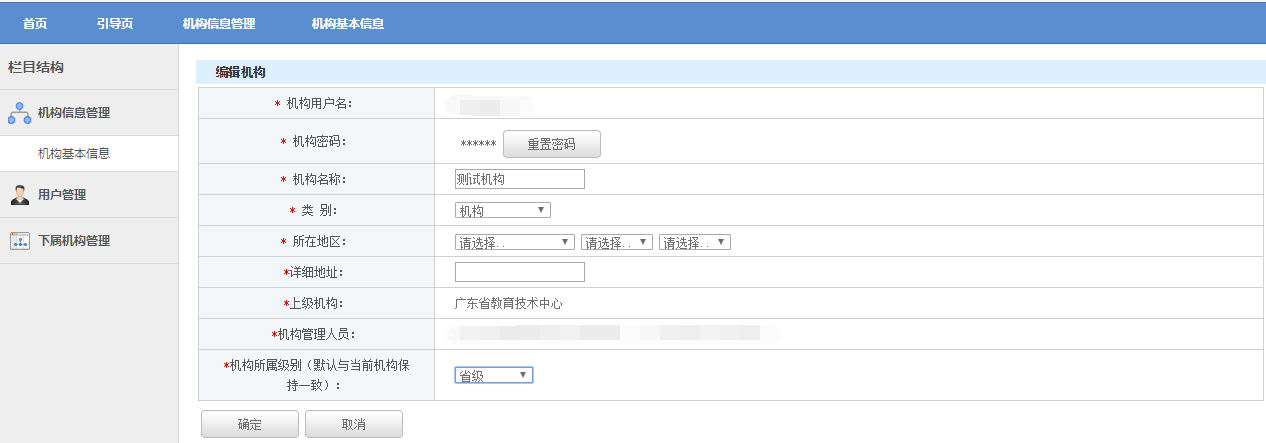 六、新增机构成员第一步：进入“资源平台管理后台”页面，点击“用户管理”。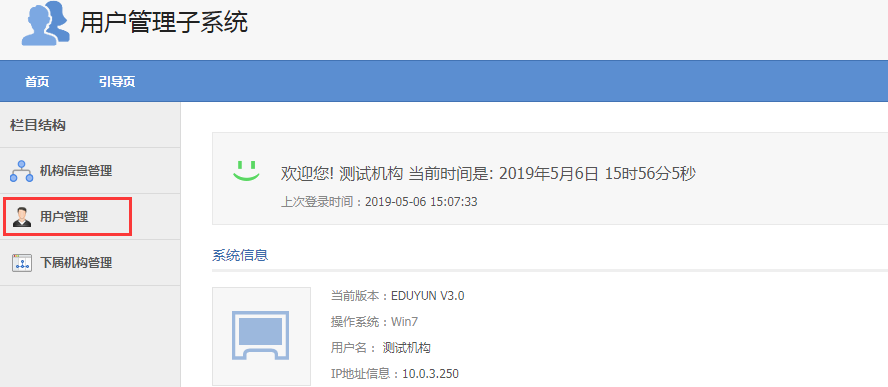 第二步：点击“机构成员管理”，在右侧页面中点击“新增成员”按钮。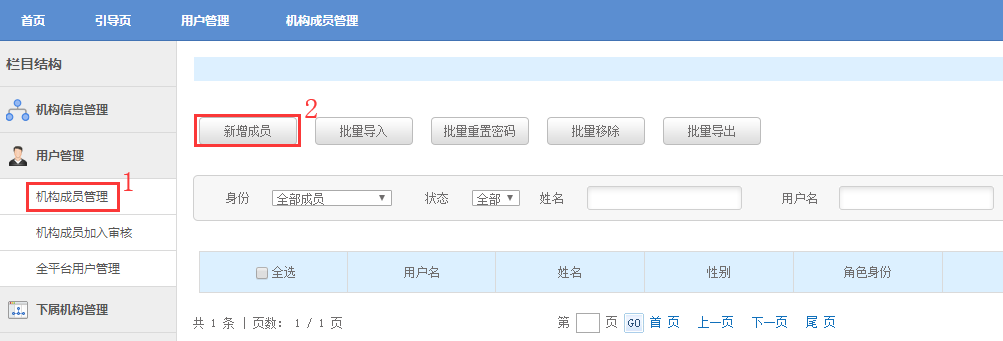 第三步：根据页面提示，录入成员信息，点击“确认提交”完成。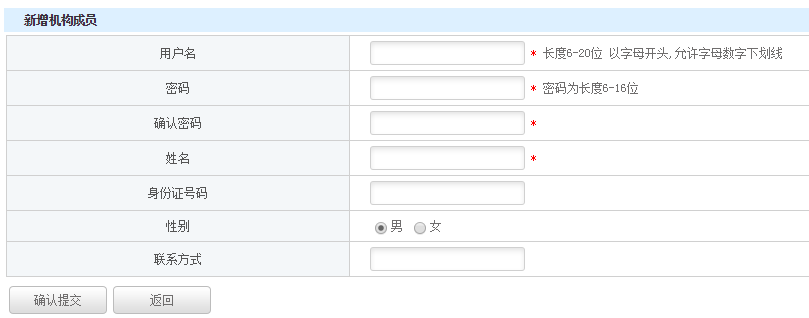 七、批量导入机构成员第一步：进入“资源平台管理后台”页面，点击“用户管理”。第二步：点击“机构成员管理”，在右侧页面中点击“批量导入”按钮。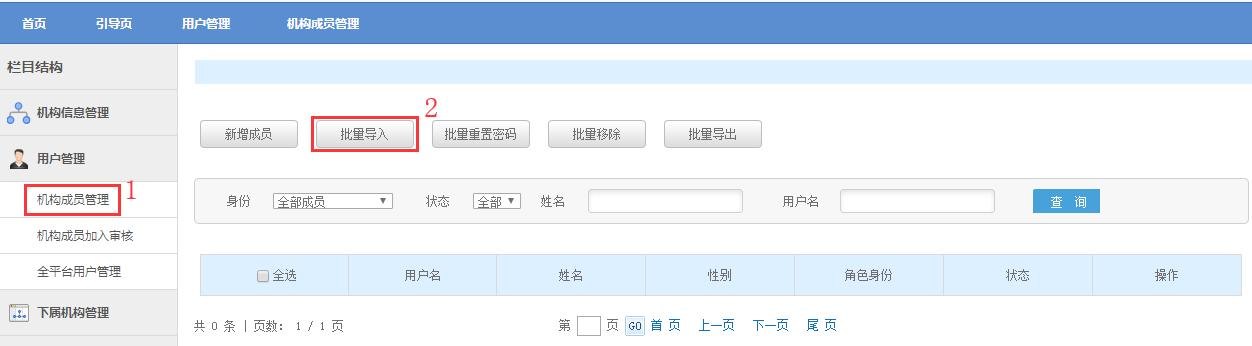 第三步：点击“excel模板”，将导入模板保存在本地文件夹。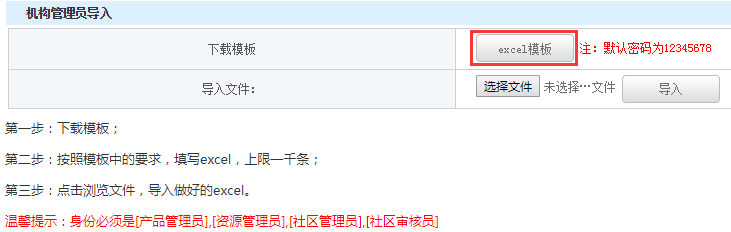 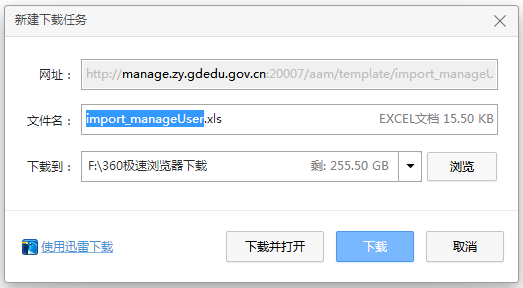 第四步：打开下载的模板文件，根据模板要求，录入信息，保存文件。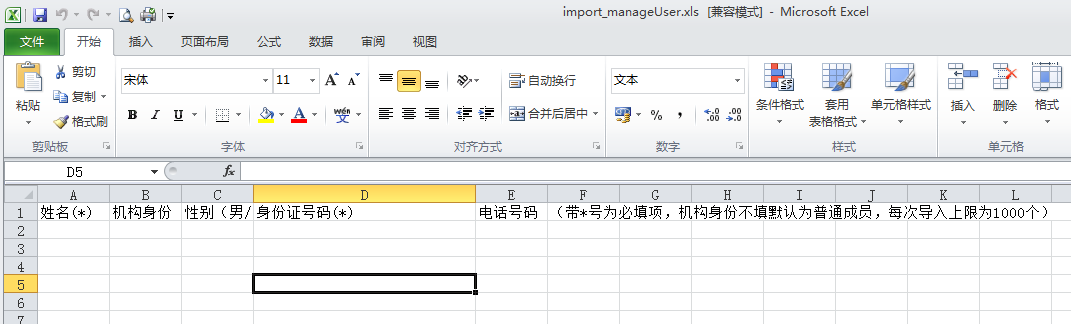 第五步：在导入页面中，点击“选择文件”，找到保存的excel文件，点击“导入”。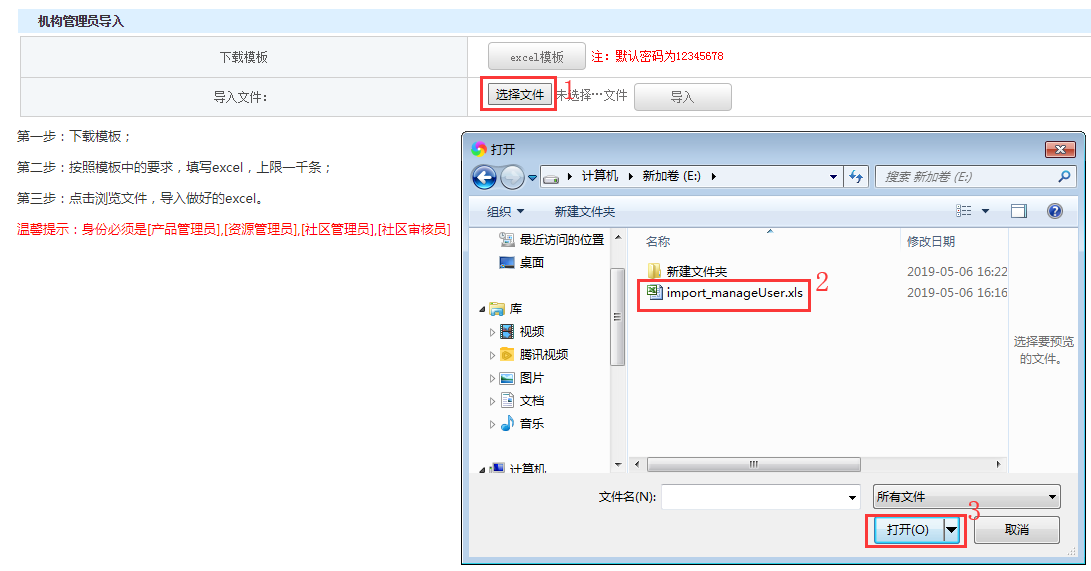 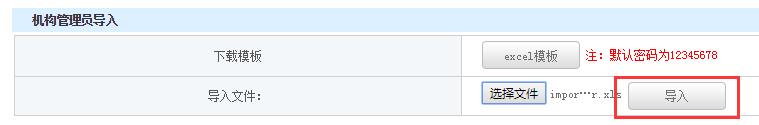 八、批量重置密码第一步：进入“资源平台管理后台”页面，点击“用户管理”。第二步：点击“机构成员管理”，在右侧页面中用户列表“全选”栏前面打勾，点击“批量重置密码”按钮。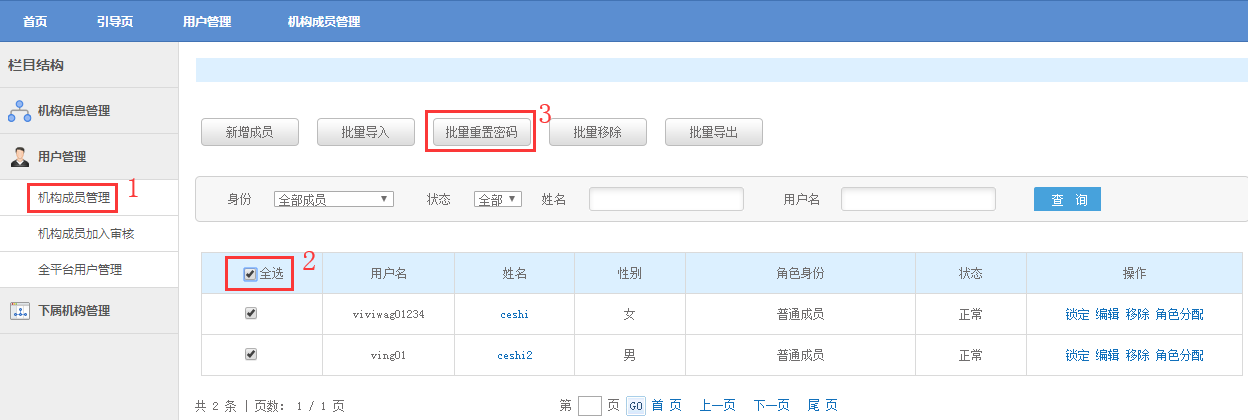 第三步：在弹出的提示信息中点击“确定”按钮。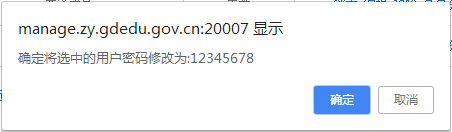 九、批量删除用户第一步：进入“资源平台管理后台”页面，点击“用户管理”。第二步：点击“机构成员管理”，在右侧页面中用户列表“全选”栏前面打勾，点击“批量移除”按钮。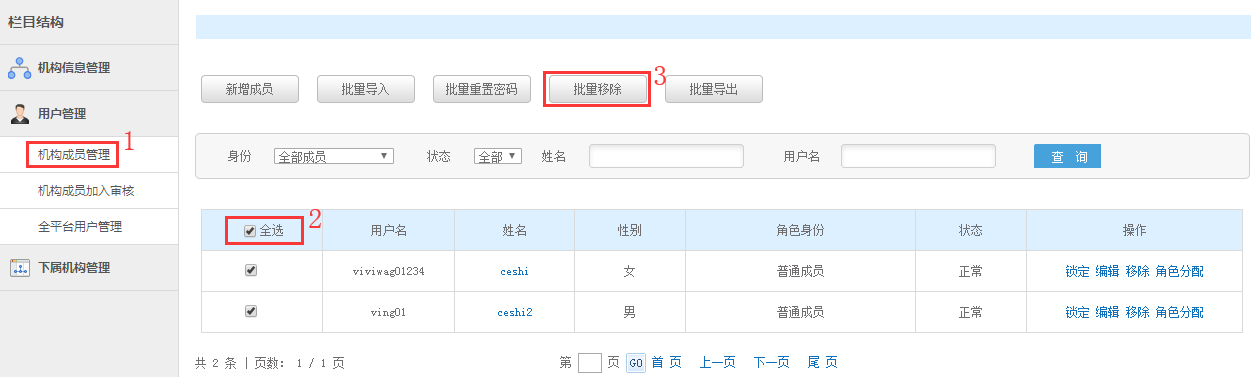 第三步：在弹出的提示信息中点击“确定”按钮。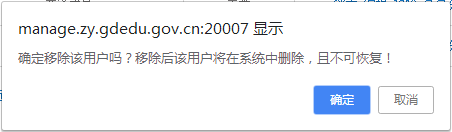 十、批量导出用户第一步：进入“资源平台管理后台”页面，点击“用户管理”。第二步：点击“机构成员管理”，在右侧页面中用户列表“全选”栏前面打勾，点击“批量导出”按钮。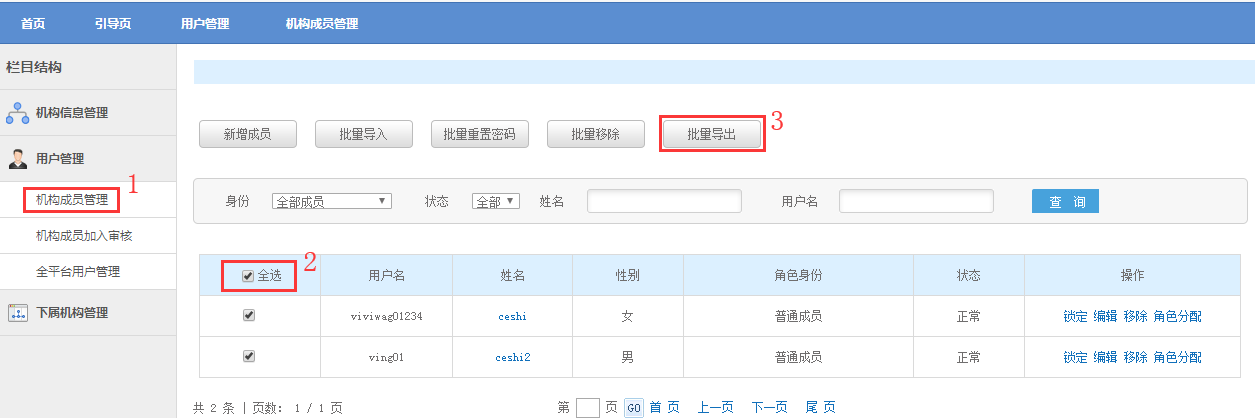 第三步：在弹出的对话框中选择要保存到的本地文件夹，点击“下载”按钮。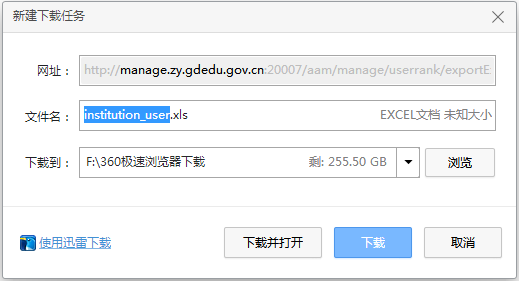 十一、审核用户加入机构第一步：进入“资源平台管理后台”页面，点击“用户管理”。第二步：点击“机构成员加入审核”，在右侧页面中用户列表“全选”栏前面打勾，点击“批量通过/批量忽略”按钮。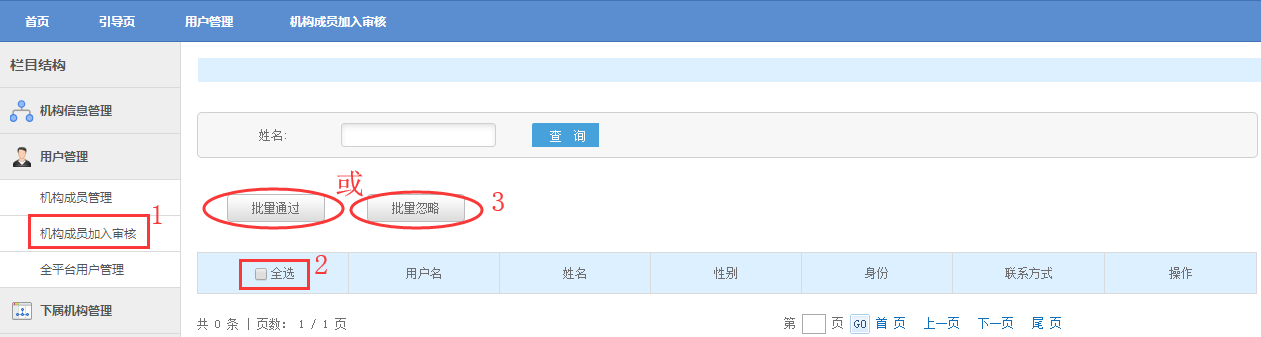 第三步：在弹出的提示信息中点击“确定”按钮。十二、查询用户账号第一步：进入“资源平台管理后台”页面，点击“用户管理”。第二步：点击“全平台用户管理”，在右侧页面中选择任意一种查询方式。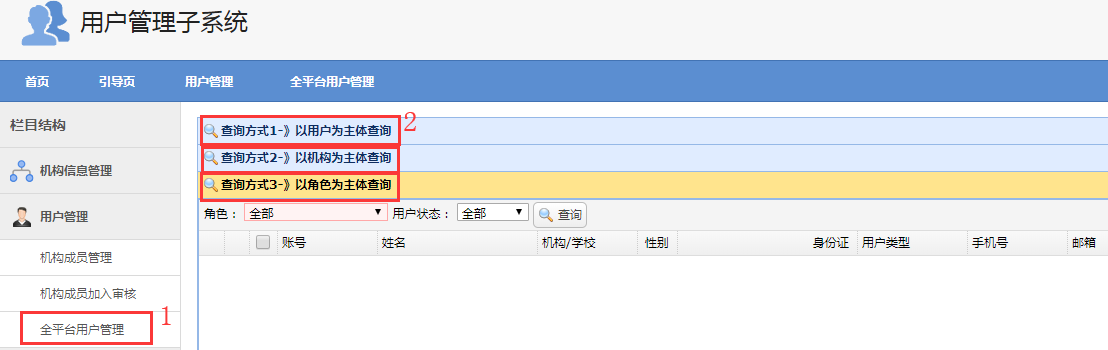 ●方式1－以用户为主体查询输入用户的账号、身份证号、姓名等任意一项信息，点击“查询”按钮。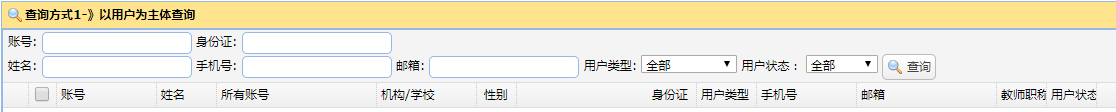 在页面用户列表中会自动列出满足查询条件的所有用户信息。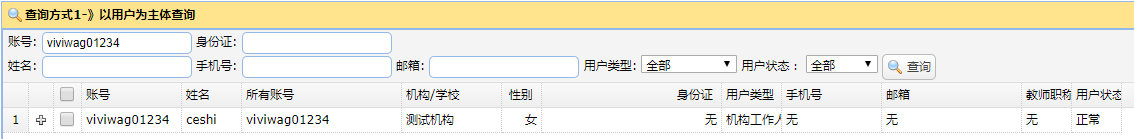 ●方式2－以机构为主体查询输入机构的名称、账号，点击“查询”按钮。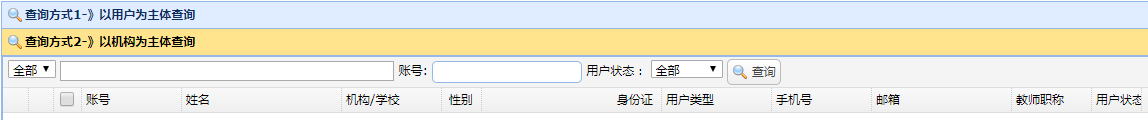 在页面用户列表中会自动列出满足查询条件的所有用户信息。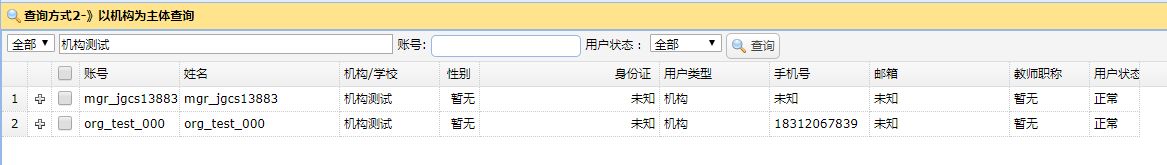 ●方式3－以角色为主体查询在下拉菜单中选择用户角色、用户状态，点击“查询”按钮。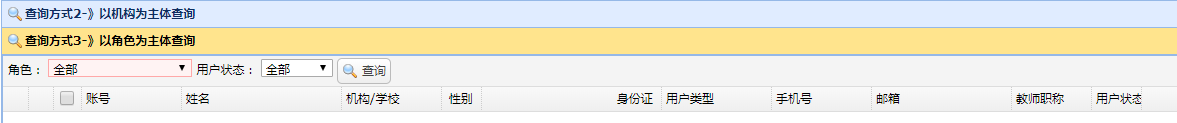 在页面用户列表中会自动列出满足查询条件的所有用户信息；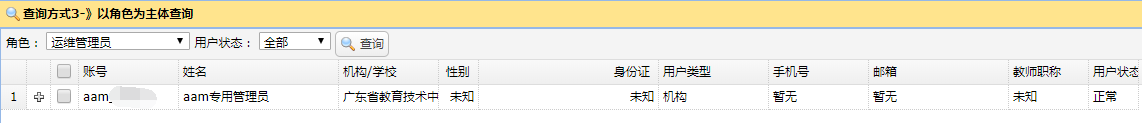 十三、重置用户密码第一步：进入“资源平台管理后台”页面，点击“用户管理”。第二步：点击“全平台用户管理”，在右侧页面中选择任意一种查询方式。第三步：在查询到的用户账号前面打勾，点击“密码重置”按钮。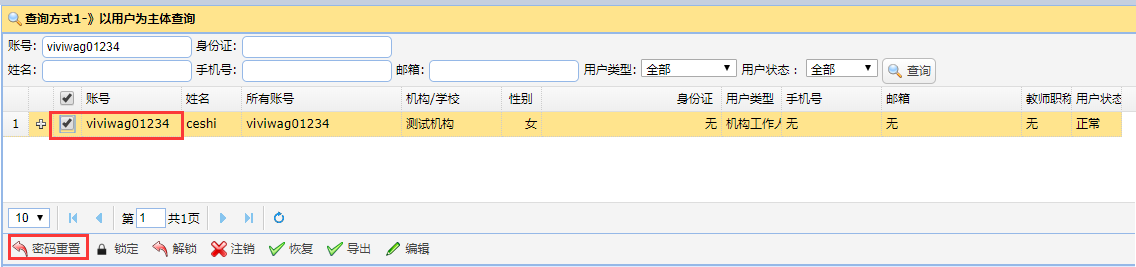 十四、锁定、解锁用户账号☆提示：用户账号被锁定后该用户将不能登录平台，但账号仍然存在。第一步：进入“资源平台管理后台”页面，点击“用户管理”。第二步：点击“全平台用户管理”，在右侧页面中选择任意一种查询方式。第三步：在查询到的用户账号前面打勾，点击“锁定”/“解锁”按钮。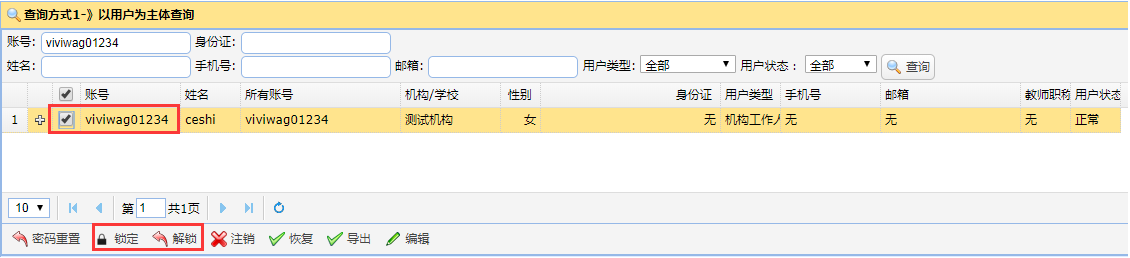 十五、注销、恢复用户账号☆提示：用户账号被注销后该用户将不能登录平台，账号也不存在。第一步：进入“资源平台管理后台”页面，点击“用户管理”。第二步：点击“全平台用户管理”，在右侧页面中选择任意一种查询方式。第三步：在查询到的用户账号前面打勾，点击“注销”/“恢复”按钮。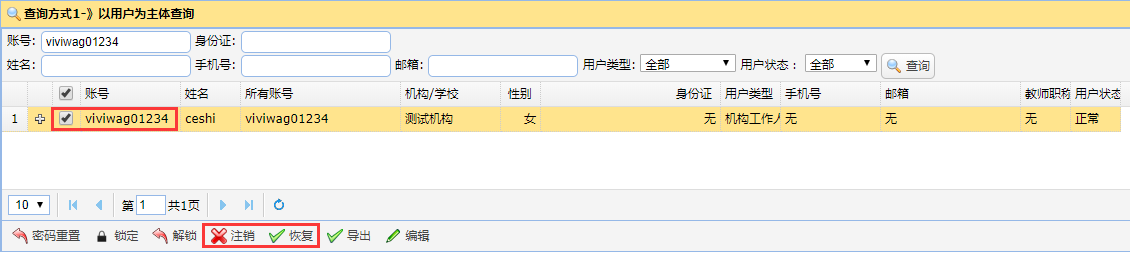 十六、导出用户账号第一步：进入“资源平台管理后台”页面，点击“用户管理”。第二步：点击“全平台用户管理”，在右侧页面中选择任意一种查询方式。第三步：在查询到的用户账号前面打勾，点击“导出”按钮。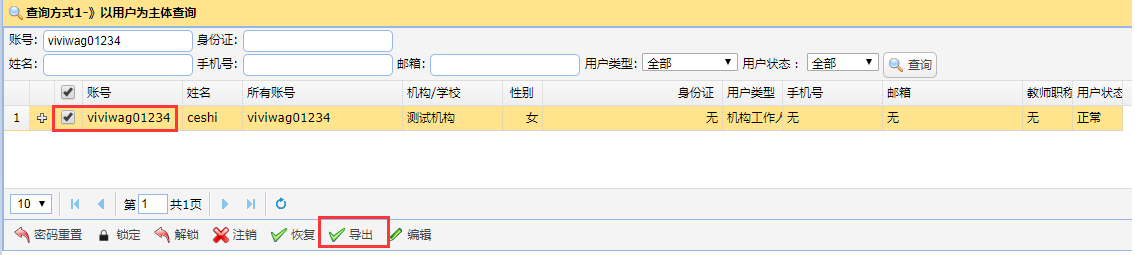 第四步：在弹出的提示信息中点击“确定”按钮。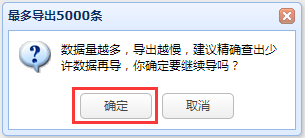 十七、修改用户信息第一步：进入“资源平台管理后台”页面，点击“用户管理”。第二步：点击“全平台用户管理”，在右侧页面中选择任意一种查询方式。第三步：在查询到的用户账号前面打勾，点击“编辑”按钮。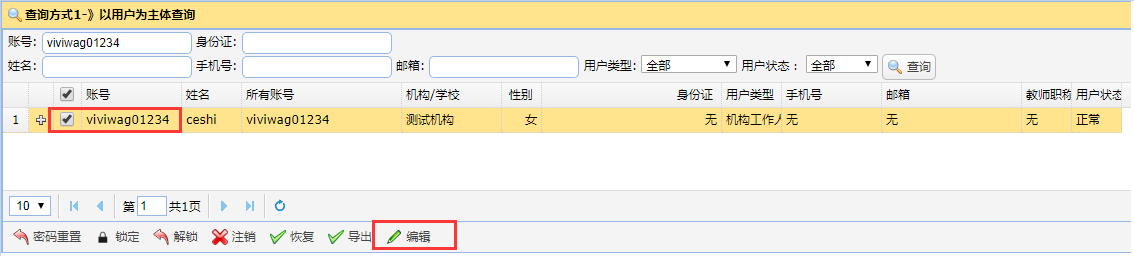 第四步：在弹出的“修改个人信息”中输入信息，点击“保存”按钮。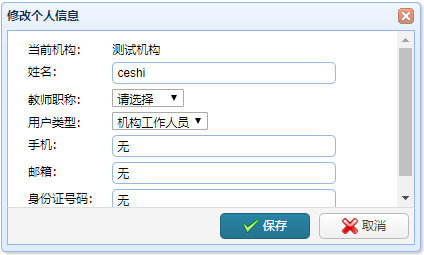 十八、创建下属机构方式1：直接在页面创建第一步：进入“资源平台管理后台”页面，点击“下属机构管理”。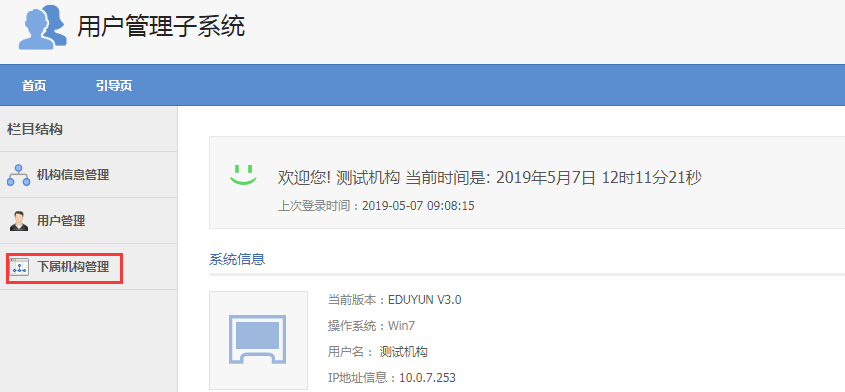 第二步：点击“下属机构管理”，在右侧页面中点击“创建新机构”按钮。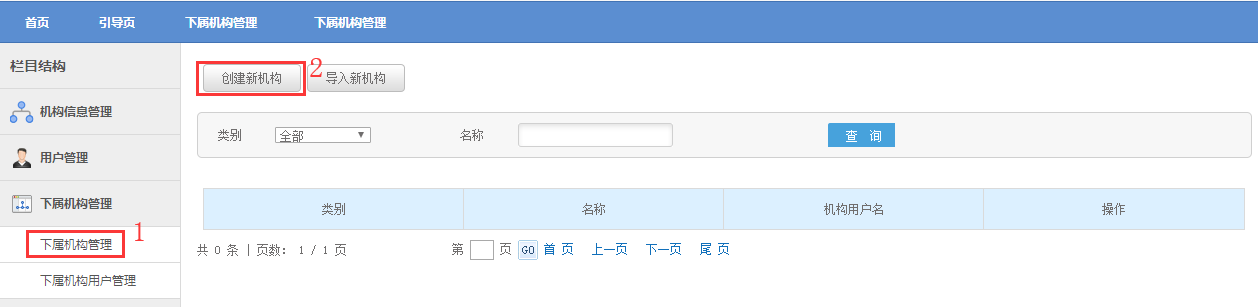 第三步：按照要求填写新机构信息，点击“确定”按钮。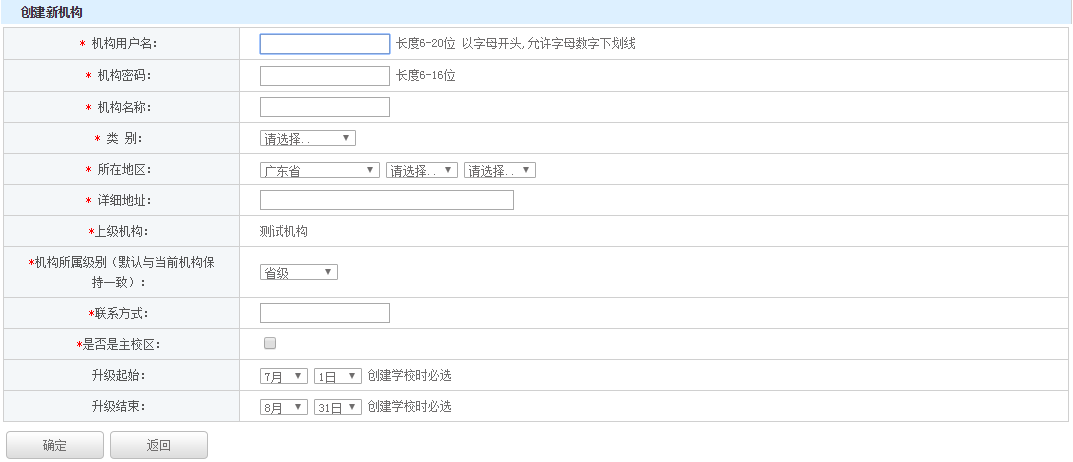 方式2：批量导入第一步：进入“资源平台管理后台”页面，点击“下属机构管理”。第二步：点击“下属机构管理”，在右侧页面中点击“导入新机构”按钮。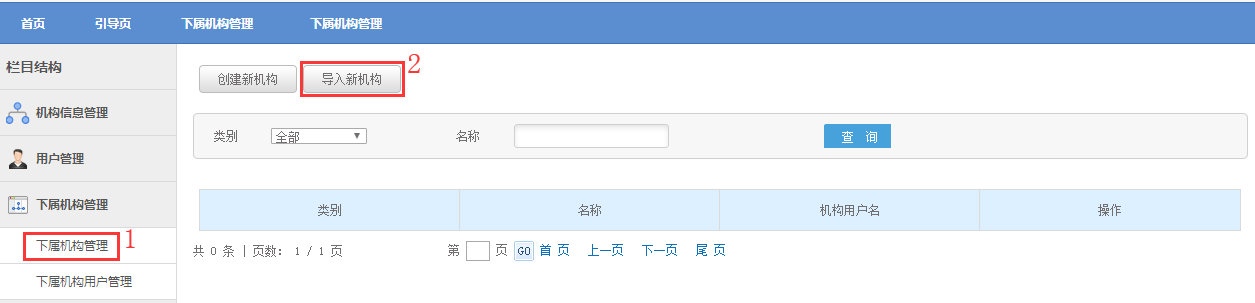 第三步：点击“excel模板”，将导入模板保存在本地文件夹。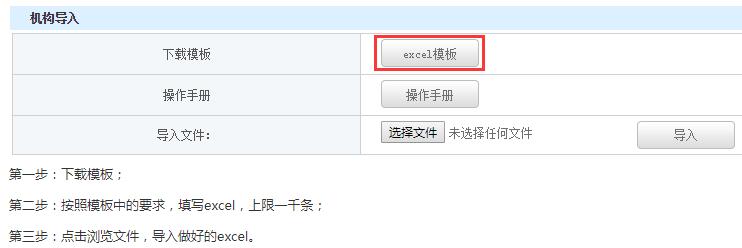 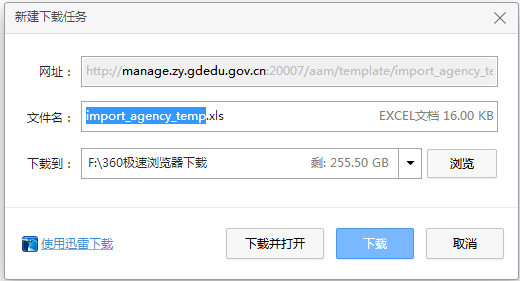 第四步：打开下载的模板文件，根据模板要求，录入信息，保存文件。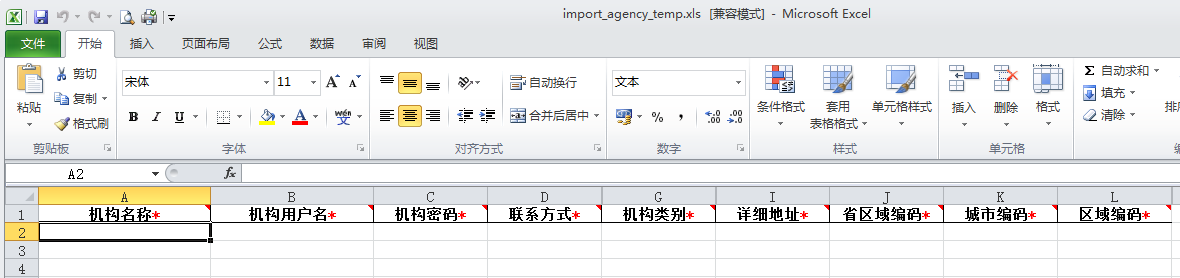 第五步：在导入页面中，点击“选择文件”，找到保存的excel文件，点击“导入”。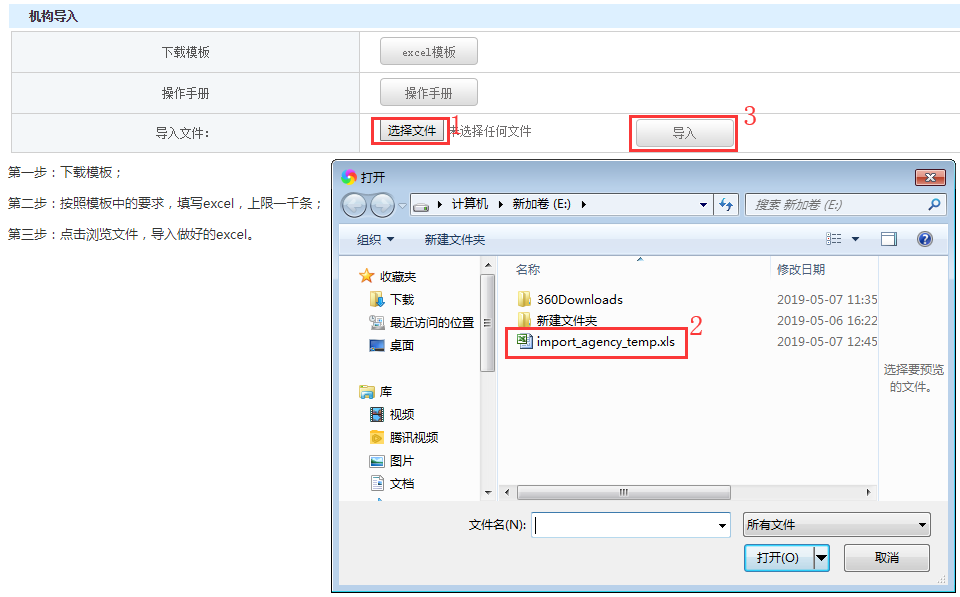 十九、下属机构用户的批量管理第一步：进入“资源平台管理后台”页面，点击“下属机构管理”。第二步：点击“下属机构用户管理”，在右侧页面中输入查询信息，点击“查询”按钮。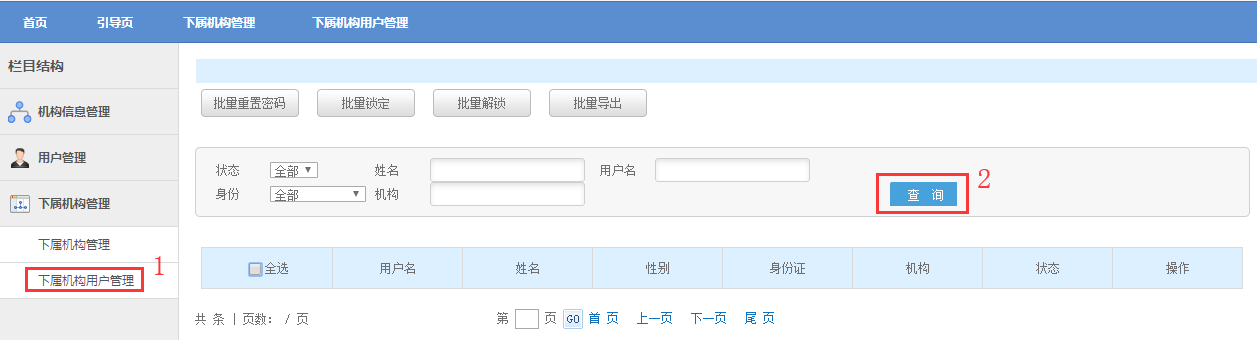 第三步：用户列表“全选”栏前面打勾，点击“批量重置密码”按钮。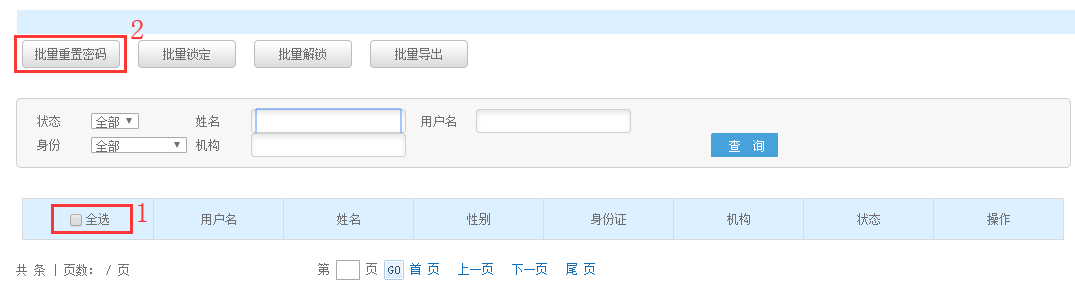 ☆提示：批量锁定、批量解锁和批量导出功能可参照以上步骤进行操作。二十、机构管理员修改班级升级时间第一步：进入“资源平台管理后台”页面，点击“下属机构管理”。第二步：点击进入下属机构管理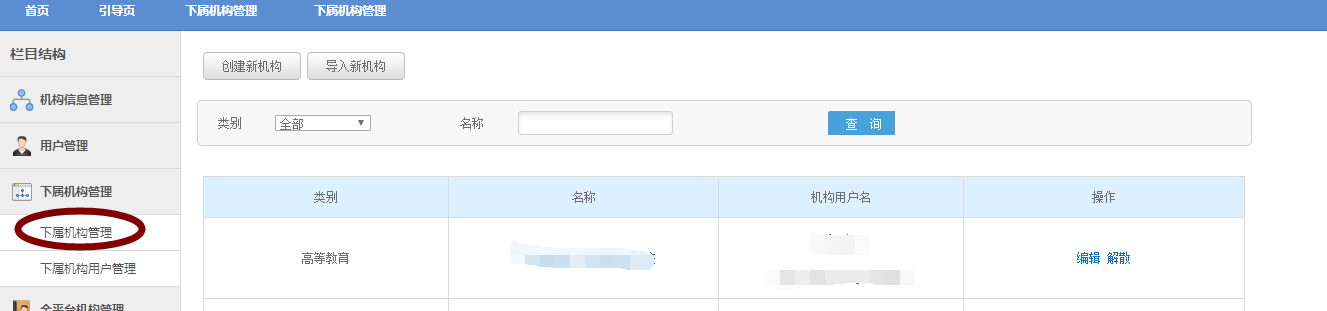 第三步：在“名称”搜索栏中输入所要管理的下属学校。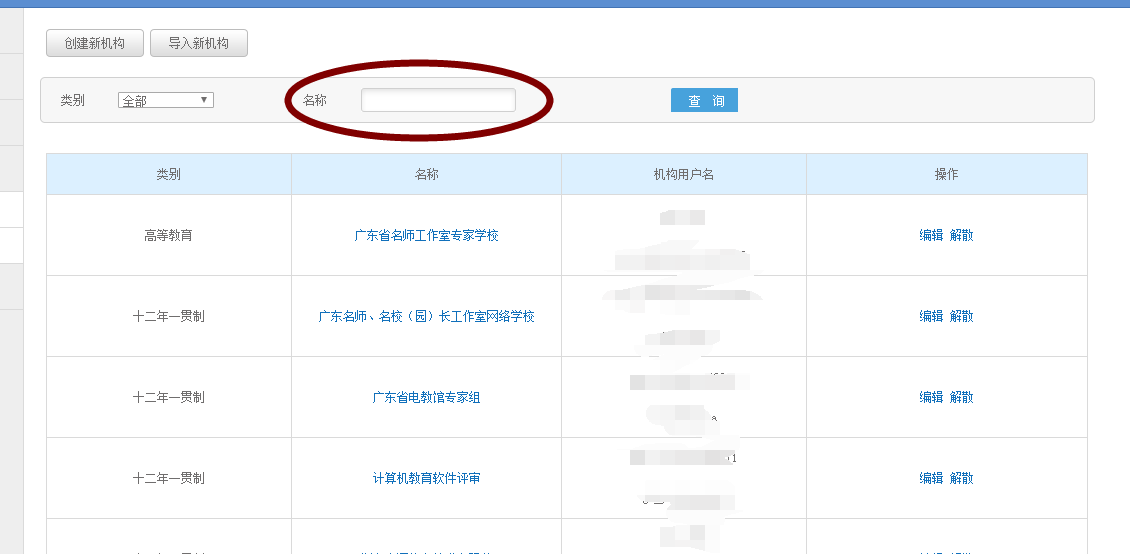 第四步：选择编辑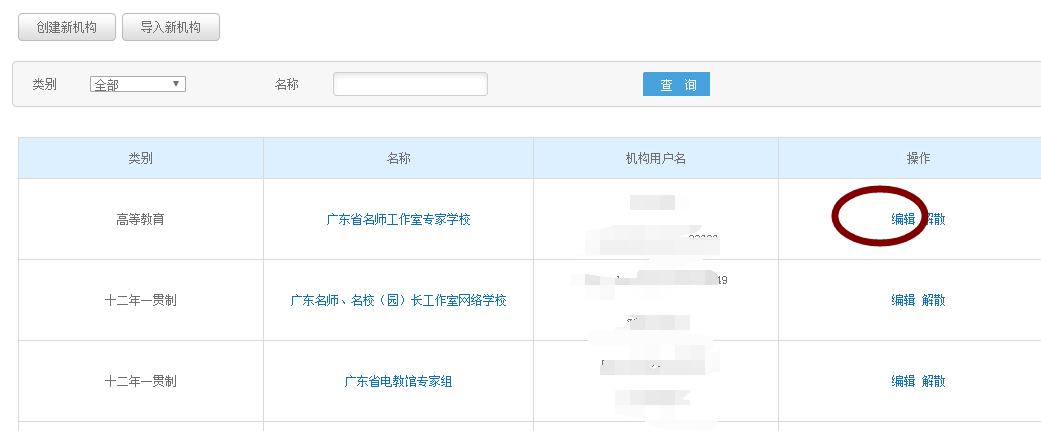 第五步：进入编辑页面，设置升级起始时间，设置完成之后点击确定。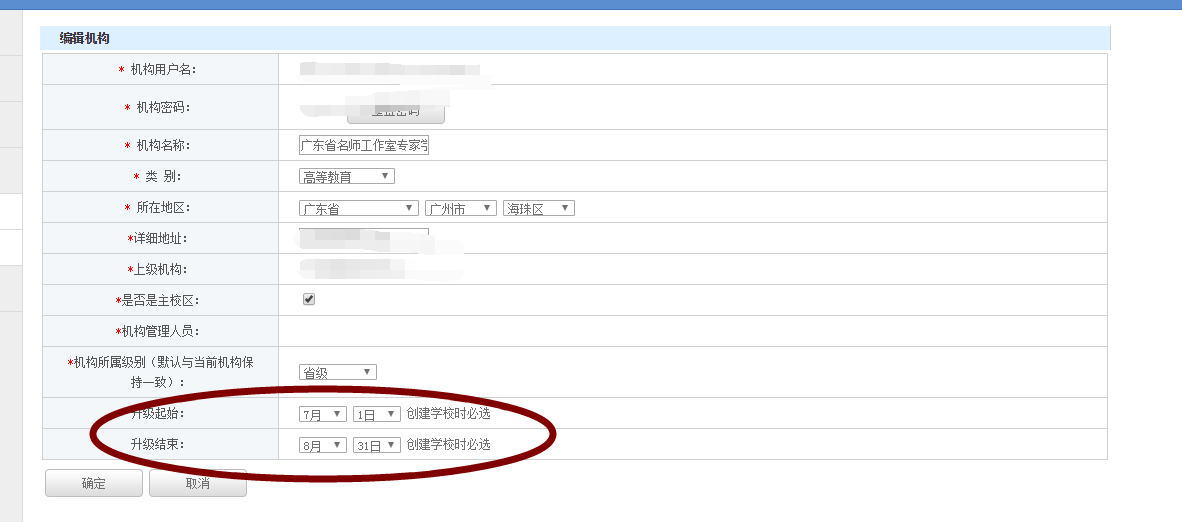 第六步：登录学校管理，进行班级升级操作。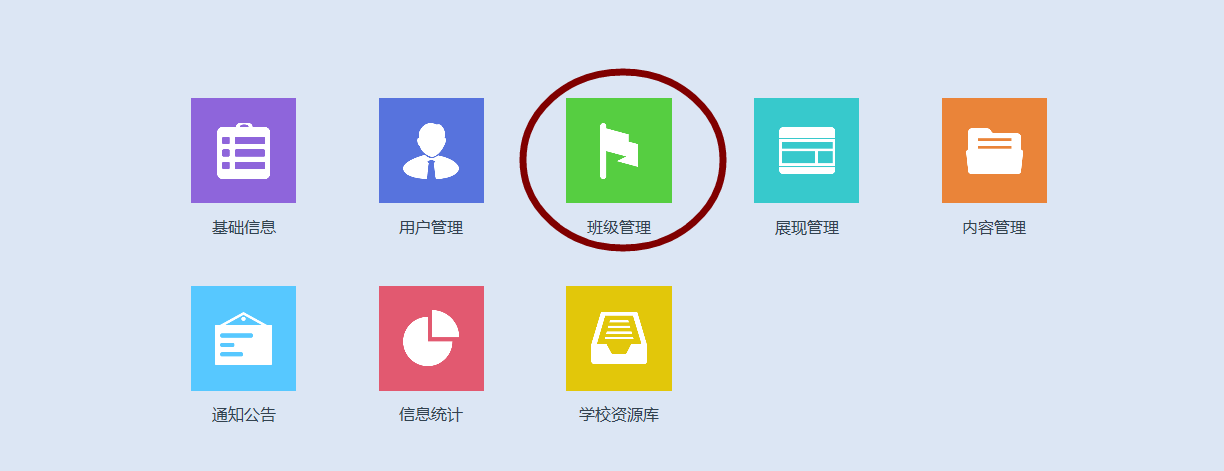 第七步：登录机构管理员账号，进入用户管理子系统，重复第一至第五步操作，将学校升级时间修改为原来的时间。第八步：进入学校管理空间，新创建班级。